Help Us to Help You Protect Your Property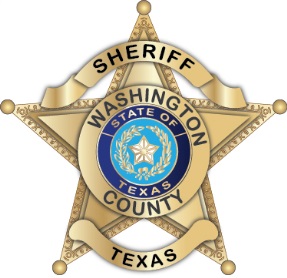 A Personal Inventory List of Your Personal PropertyFor more information contact the Washington County Sheriff’s Office979-227-6251 or www.washingtoncosheriff.orgSheriff Otto H. Hanak			When a person(s) breaks into a house or business they can be in and out in as little as three minutes, carrying your property with them.Alarm systems help but tend to hurry the criminals, not prevent them from executing the crime.An alarm is designed to summon the deputy but rarely are deputies ever in the position to catch a burglar at the scene of the crime. The opportunity for intervention at the front of each criminal act is gone within minutes. But the stolen property carries with it the ability to lead our deputies back to the scene of the crime, even back to the perpetrators. Unique serial numbers and your comprehensive property inventory list can help our deputies solve property crimes.With the advances in technology, televisions, digital cameras, and computers have all become smaller and lighter, making it easier for the criminals to handle. It is very important that homeowners and business owners record their property information. Record Existing Serial Numbers           Televisions, DVD players, Blu-ray players, digital cameras, and computers all have manufacturer applied serial numbers.If you will record your serial numbers and description of your items that will greatly aid the deputies in returning your property if it is stolen.ExampleSony 32” Flat Screen LCD television - Serial # 123456789It would also be beneficial to take a photo of the listed item for your records. Marking Your PropertyThe marking of your property with your Texas Driver’s License number will assist greatly. To mark your property, the best tool is an engraver.Mark your property in a location that is not readily visible and that cannot be easily removed.Here is an example of how to mark it with your Texas Drivers License Be sure to place a box around the letter and numbers so no one can add any digits.Inventory GuideUse this inventory to record and transfer your property information into your electronic media or the option of your choice. Place this written information into a safe or secure location.Property Description: 	Make: 	Model: 	Serial #: 	Marked with TX DL:  Yes: 	  No: 	Photographs taken:  Yes: 	 No: 	Property Description: 	Make: 	Model: 	Serial #: 	Marked with TX DL:  Yes: 	  No: 	Photographs taken:  Yes: 	 No: 	Property Description: 	Make: 	Model: 	Serial #: 	Marked with TX DL:  Yes: 	  No: 	Photographs taken:  Yes: 	 No: 	Property Description: 	Make: 	Model: 	Serial #: 	Marked with TX DL:  Yes: 	  No: 	Photographs taken:  Yes: 	 No: 	Property Description: 	Make: 	Model: 	Serial #: 	Marked with TX DL:  Yes: 	  No: 	Photographs taken:  Yes: 	 No: 	Property Description: 	Make: 	Model: 	Serial #: 	Marked with TX DL:  Yes: 	  No: 	Photographs taken:  Yes: 	 No: 	Property Description: 	Make: 	Model: 	Serial #: 	Marked with TX DL:  Yes: 	  No: 	Photographs taken:  Yes: 	 No: 	Property Description: 	Make: 	Model: 	Serial #: 	Marked with TX DL:  Yes: 	  No: 	Photographs taken:  Yes: 	 No: 	Property Description: 	Make: 	Model: 	Serial #: 	Marked with TX DL:  Yes: 	  No: 	Photographs taken:  Yes: 	 No: 	Property Description: 	Make: 	Model: 	Serial #: 	Marked with TX DL:  Yes: 	  No: 	Photographs taken:  Yes: 	 No: 	Please make additional copies of inventory list as needed. When you have completed your inventory, please make a copy for yourself and send one copy to:Washington County Sheriff’s Office, 1206 Old Independence Rd., Brenham, TX 77833